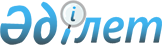 Өнеркәсіптік қауіпсіздік саласындағы кәсіби авариялық-құтқару қызметтерінің құтқарушыларын даярлаудың үлгілік бағдарламасын бекіту туралыҚазақстан Республикасы Төтенше жағдайлар министрінің 2021 жылғы 22 маусымдағы № 305 бұйрығы. Қазақстан Республикасының Әділет министрлігінде 2021 жылғы 3 шiлдеде № 23275 болып тіркелді.
      Қазақстан Республикасы Үкіметінің 2020 жылғы 23 қазандағы № 701 қаулысымен бекітілген Қазақстан Республикасы Төтенше жағдайлар министрлігі туралы ереженің 16-тармағының 132) тармақшасына сәйкес БҰЙЫРАМЫН:
      Ескерту. Кіріспе жаңа редакцияда – ҚР Төтенше жағдайлар министрінің 14.07.2023 № 382 (алғашқы ресми жарияланған күнінен кейiн күнтізбелік он күн өткен соң қолданысқа енгiзiледi) бұйрығымен.


      1. Мына:
      1) осы бұйрыққа 1-қосымшаға сәйкес Тау-кен саласының және жерасты құрылыстарының қауіпті өндірістік объектілерінде тау-кен құтқару жұмыстарын жүзеге асыратын өнеркәсіптік қауіпсіздік саласындағы кәсіби авариялық-құтқару қызметтерінің құтқарушыларын даярлаудың үлгілік бағдарламасы;
      2) осы бұйрыққа 2-қосымшаға сәйкес Көмір саласының және жерасты құрылыстарының қауіпті өндірістік объектілерінде тау-кен құтқару жұмыстарын жүзеге асыратын өнеркәсіптік қауіпсіздік саласындағы кәсіби авариялық-құтқару қызметтерінің құтқарушыларын даярлаудың үлгілік бағдарламасы;
      3) осы бұйрыққа 3-қосымшаға сәйкес Қауіпті өндірістік объектілерінде газдан құтқару жұмыстарын жүзеге асыратын өнеркәсіптік қауіпсіздік саласындағы кәсіби авариялық-құтқару қызметтерінің құтқарушыларын даярлаудың үлгілік бағдарламасы;
      4) осы бұйрыққа 4-қосымшаға сәйкес Мұнай-газ саласының қауіпті өндірістік объектілерінде бұрқаққа қарсы жұмыстарын жүзеге асыратын өнеркәсіптік қауіпсіздік саласындағы кәсіби авариялық-құтқару қызметтерінің құтқарушыларын даярлаудың үлгілік бағдарламасы бекітілсін.
      2. Қазақстан Республикасы Төтенше жағдайлар министрлігінің Өнеркәсіптік қауіпсіздік комитеті заңнамада белгіленген тәртіппен:
      1) осы бұйрықтың Қазақстан Республикасы Әділет министрлігінде мемлекеттік тіркелуін;
      2) осы бұйрықтың Қазақстан Республикасы Төтенше жағдайлар министрлігінің ресми интернет-ресурсында жариялануын;
      3) осы бұйрық Қазақстан Республикасы Әділет министрлігінде мемлекеттік тіркелгеннен кейін он жұмыс күні ішінде Қазақстан Республикасы Төтенше жағдайлар министрлігінің Заң департаментіне осы тармақтың 1) және 2) тармақшаларында көзделген іс-шаралардың орындалуы туралы мәліметтерді ұсынуды қамтамасыз етсін.
      3. Осы бұйрықтың орындалуын бақылау жетекшілік ететін Қазақстан Республикасы Төтенше жағдайлар вице-министріне жүктелсін.
      4. Осы бұйрық алғашқы ресми жарияланған күнінен кейін күнтізбелік алпыс күн өткен соң қолданысқа енгізіледі.
      "КЕЛІСІЛДІ"
      Қазақстан Республикасының
      Ұлттық экономика министрлігі Тау-кен саласының және жерасты құрылыстарының қауіпті өндірістік объектілерінде тау-кен құтқару жұмыстарын жүзеге асыратын өнеркәсіптік қауіпсіздік саласындағы кәсіби авариялық-құтқару қызметтерінің құтқарушыларын даярлаудың үлгілік бағдарламасы Көмір саласының және жерасты құрылыстарының қауіпті өндірістік объектілерінде тау-кен құтқару жұмыстарын жүзеге асыратын өнеркәсіптік қауіпсіздік саласындағы кәсіби авариялық-құтқару қызметтерінің құтқарушыларын даярлаудың үлгілік бағдарламасы 1. Тау-кенқұтқару жабдықтары 2. Алғашқы көмек көрсету 3. Тау-кен құтқару жұмыстарын жүргізу 4. Моральдық-психологиялық дайындық Қауіпті өндірістік объектілерінде газдан құтқару жұмыстарын жүзеге асыратын өнеркәсіптік қауіпсіздік саласындағы кәсіби авариялық-құтқару қызметтерінің құтқарушыларын даярлаудың үлгілік бағдарламасы 1. Құтқарушылардың алғашқы дайындық курсы 2. Құтқарушыларды жыл сайынғы оқыту курстары және құтқарушыларды дайындау Мұнай-газ саласының қауіпті өндірістік объектілерінде бұрқаққа қарсы жұмыстарын жүзеге асыратын өнеркәсіптік қауіпсіздік саласындағы кәсіби авариялық-құтқару қызметтерінің құтқарушыларын даярлаудың үлгілік бағдарламасы 1. Ұңғыны бақылау және авариялық жұмыстар жүргізу 2. ГМСК және ашық бұрқақтарды жою 3. Құрамында күкіртсутегі және басқа да агрессиялық заттар бар кен орындарында жұмыстарды қауіпсіз жүргізу 4. Мұнай-газ саласындағы объектілердің құтқарушыларын оқыту және даярлаудың жыл сайынғы курсы
					© 2012. Қазақстан Республикасы Әділет министрлігінің «Қазақстан Республикасының Заңнама және құқықтық ақпарат институты» ШЖҚ РМК
				
      Қазақстан РеспубликасыТөтенше жағдайлар министрі

Ю. Ильин
Қазақстан Республикасы
Төтенше жағдайлар министрі
2021 жылғы 22 маусымдағы
№ 305 бұйрығына
1-қосымша
Р/с №
Пәннің атауы
Сағат саны
Сағат саны
Сағат саны
Р/с №
Пәннің атауы
Топтық сабақ
Тәжірибелік сабақ
Барлық сағат
1
2
3
4
5
1.
Өнеркәсіптік қауіпсіздік саласындағы авариялық-құтқару қызметтерінің қызметін реттейтін нормативтік құжаттар
23
10
33
2.
Тау-кен құтқару құрылымын техникалық жарақтау
42
63
105
3.
Өрт-тактикалық дайындық
16
36
52
4.
Тактикалық-техникалық дайындық
22
71
93
5.
Зардап шеккендерге алғашқы көмек көрсету
35
42
77
6.
Кен ісінің негіздері және кеніштік желдету, қауіпсіздік техникасы
30
18
48
7.
Тау-кен құтқарушыларының психологиялық дайындығы
18
40
58
8.
Респираторлардағы жаттығулар
-
126
126
Жиыны:
Жиыны:
186
406
592Қазақстан Республикасы
Төтенше жағдайлар министрі
2021 жылғы 22 маусымдағы
№ 305 бұйрығына
2-қосымша
Р/с №
Пәннің атауы
Сағат саны
Сағат саны
Сағат саны
Р/с №
Пәннің атауы
Топтық сабақ
Тәжірибелік сабақ
Барлық сағат
1
2
3
4
5
1.
Тау-кен құтқару жабдықтары
6
23
29
2.
Алғашқы көмек көрсету
7
16
23
3.
Тау-кен құтқару жұмыстарын жүргізу
6
16
22
4.
Моральдық -психологиялық дайындық
10
8
18
5.
Емтихан
4
-
4
Жиыны:
Жиыны:
33
63
96
Р/с №
Тақырып атауы
Сағат саны
Сағат саны
Сағат саны
Р/с №
Тақырып атауы
Топтық сабақ
Тәжірибелік сабақ
Барлық сағат
1
2
3
4
5
1.
Газдан қорғау тыныс алу аппараттары
1,5
1
2,5
2.
Шахталық өзін өзі қорғау аппараттары
0,25
1
1,25
3.
Жылуға қарсы құралдар
0,5
1,5
2
4.
Жарақтандыру аспаптары, тыныс алу аппараттарын тексеру және жөнге келтіру
0,25
1,5
0,75
5.
Өрттерді сумен сөндіру үшін техникалық жабдықтар
0,5
1
1,5
6.
Ұнтақпен өрттерді сөндіру үшін техникалық жабдықтар
0,25
1
1,25
7.
Әуе-механикалық көбікпен өрттерді сөндіруге арналған техникалық жабдықтар
0,5
1,5
2
8.
Өрт учаскелерін инертизациялауға арналған техникалық жабдықтар
0,5
3
3,5
9.
Парашюттік бөгеттер
0,25
1
1,25
10.
Оқшаулау құрылысын тұрғызуға арналған құрылғылар
0,5
8
8,5
11.
Кеніштік ауаны бақылау аспаптары
0,5
2
2,5
12.
Үйінділерді талдау кезіндегі қолданылатын жабдықтар
0,25
1
1,25
13.
Тау-кен құтқару жұмыстарын орындаған кездегі байланыс құралдары
0,25
0,5
0,75
Жиыны:
Жиыны:
6
23
29
Р/с №
Тақырып атауы
Сағат саны
Сағат саны
Сағат саны
Р/с №
Тақырып атауы
Топтық сабақ
Тәжірибелік сабақ
Барлық сағат
1
2
3
4
5
1.
Адамның анатомиясы мен физиологиясының негіздері
1
-
1
2.
Механикалық зақымданулар
1
3
4
3.
Термиялық зақымданулар
1
2
3
4.
Газдармен улану
1
2
3
5.
Өмірге қауіп төндіретін жағдай. Тыныс алу және қан айналысының бұзылуы
1
3
4
6.
Өкпені жасанды желдету аппараттары
0,5
2
2,5
7.
Тау-кен қазбалары бойынша зардап шегушіні тасымалдау
0,5
2
2,5
8.
Шахталардағы жылулық қызулар
1
2
3
Жиыны:
Жиыны:
7
16
23
Р/с №
Тақырып атауы
Сағат саны
Сағат саны
Сағат саны
Р/с №
Тақырып атауы
Топтық сабақ
Тәжірибелік сабақ
Барлық сағат
1
2
3
4
5
1.
Тау-кен жұмыстарын жүзеге асыратын өнеркәсіптік қауіпсіздік саласында кәсіби авариялық-құтқару бөлімшелері туралы жалпы ережелер
0,5
-
0,5
2.
Тау-кен жұмыстарын жүзеге асыратын өнеркәсіптік қауіпсіздік саласында кәсіби авариялық-құтқару бөлімшелері туралы негізгі ережелер
0,5
-
0,5
3.
Газдалған атмосферадағы бөлімдердің іс-қимылдары
1
3
4
4.
Белсенді тәсілімен жерасты өрттерін сөндіру
1
3
4
5.
Оқшаулау тәсілімен жерасты өрттерін сөндіру
1
3
4
6.
Газ қоспаларын және көмір шаңын жою бойынша көмір шаңының жарылыс салдарында бөлімдердің іс-қимылдары
1
3
4
7.
Көмірдің, жыныстың және газдардың кенет лақтырыстарының салдарын жою жөніндегі бөлімдердің іс-қимылдары
0,5
2
2,5
8.
Судың және батпақтанудың жарылыс салдарын жою жөніндегі бөлімдердің іс-қимылдары
0,5
2
2,5
Жиыны:
Жиыны:
6
16
22
Р/с №
Тақырып атауы
Сағат саны
Сағат саны
Сағат саны
Р/с №
Тақырып атауы
Топтық сабақ
Тәжірибелік сабақ
Барлық сағат
1
2
3
4
5
1.
Қысылтаяң жағдайлардағы адамдардың жай-күйі, жүріс-тұрысы мен қызметі
3
1
4
2.
Дүлей зілзалар және жойқын апат кезінде құтқару жұмыстарын жүргізу
2
3
5
3.
Қысылтаяң жағдайларда шешімдер қабылдау
2
4
6
4.
Заманауи қоғамдағы құтқару қызметтерінің рөлі мен орны
3
_
3
Жиыны:
Жиыны:
10
8
18Қазақстан Республикасы
Төтенше жағдайлар министрі
2021 жылғы 22 маусымдағы
№ 305 бұйрығына
3-қосымша
Р/с №
Пән атауы
Сағат саны
Сағат саны
Сағат саны
Р/с №
Пән атауы
Топтық сабақ
Тәжірибелік сабақ
Барлық сағат
1
2
3
4
5
1.
Газдан құтқару бөлімшелері қызметін ұйымдастыру
4
-
4
2.
Профилактикалық жұмыс
4
-
4
3.
Тактикалық-техникалық дайындық
10
10
20
4.
Газдан құтқару аппаратурасы және жабдықтар
4
2
6
5.
Зардап шеккендерге алғашқы көмек көрсету
2
4
6
6.
Кәсіпорын құрылғыларын, цехтарын және аварияларды жою жоспарларын зерделеу
2
6
8
7.
Өрт–техникалық дайындық
2
-
2
8.
Газдан құтқару бөлімшелерінің жеке құрамының техникалық қауіпсіздігі
2
-
2
9.
Газ-түтінді камерада оттегті оқшаулау газқағарлармен тәжірибелік жаттығулар
-
2
2
Жиыны:
Жиыны:
30
24
54
р/с №
Пән атауы
Сағат саны
Сағат саны
Сағат саны
р/с №
Пән атауы
Топтық сабақ
Тәжірибелік сабақ
Барлық сағат
1
2
3
4
5
1.
Газдан құтқару бөлімшелерінің қызметін ұйымдастыру
20
-
20
2.
Профилактикалық жұмыс
10
4
14
3.
Тактикалық-техникалық дайындық
4
26
30
4.
Газдан құтқару аппаратурасы және жабдықтар
16
30
46
5.
Зардап шеккендерге алғашқы көмек көрсету
12
10
22
6.
Кәсіпорын құрылғыларын, цехтарын және аварияларды жою жоспарларын зерделеу
4
10
14
7.
Өнеркәсіптегі өртке қарсы режим
4
6
10
8.
Газдан құтқару бөлімшелерінің жеке құрамының техника қауіпсіздігі
6
-
6
9.
Өртке қарсы дайындық
10
24
34
10.
Психологиялық дайындық
10
10
10
11.
Газ-түтінді камерада оттегті оқшаулау газқағарларымен тәжірибелік жаттығулар
-
18
18
Жиыны:
Жиыны:
96
128
224Қазақстан Республикасы
Төтенше жағдайлар министрі
2021 жылғы 22 маусымдағы
№ 305 бұйрығына
4-қосымша
Р\с №
Пән атауы
Сағат саны
Сағат саны
Сағат саны
Р\с №
Пән атауы
Топтық сабақ
Тәжірибелік сабақ
Барлық сағат
1
2
3
4
5
1.
Кіріспе. Газ-мұнай-су-көрнулері анықтамасы және негізгі түсініктер (бұдан әрі - ГМСК). ГМСК және ашық бұрқақтардың пайда болуының алдын алу.
1
-
1
2.
Жедел профилактикалық жұмысты ұйымдастыру және жүргізу
2
-
2
3.
ГМСК жою кезінде ұңғыны бақылау және басқару. ГМСК анықтау және жою тренажерінде практикалық сабақтар өткізу
12
4
16
4.
Сағалық және шығарындыларға қарсы жабдықтар. Ашық бұрқақтарды жоюға арналған жабдықтар мен құрылғылар.
5
-
5
5.
Жеке қорғаныс құралдары. Газаналитикалық аспаптар. Ауамен тыныс алу апараттары (бұдан әрі – АТАА). Химиялық және жылушағылыстырғыш қорғаныс костюмдері.
3
1
4
6.
ГМСК мен ашық бұрқақтар пайда болған кездегі жұмыстарды ұйымдастыру шаралары. Техника қауіпсіздігі, өрт қауіпсіздігі
1
-
1
7.
Алғашқы көмек көрсету
2
1
3
8.
Аралық тест
1
-
1
9.
Емтихан.
7
-
7
Жиыны:
Жиыны:
34
6
40
Р\с №
Пән атауы
Сағат саны
Сағат саны
Сағат саны
Р\с №
Пән атауы
Топтық сабақ
Тәжірибелік сабақ
Барлық сағат
1
2
3
4
5
1.
Кіріспе. Ұңғы туралы жалпы мәлімет.
1
-
1
2.
ГМСК анықтамасы және негізгі түсініктер. ГМСБ және ашық бұрқақтардың алдын алу.
2
-
2
3.
Сағалық және шығарындыларға қарсы жабдықтар.
4
2
6
4.
Ашық бұрқақтарды жоюға арналған әдістер мен техникалық құралдар.
6
2
8
5.
Ашық бұрқақтарды жою кезінде жұмыстарды басқару және техникалық қауіпсіздік
4
-
4
6.
Жалпы және жеке қорғаныс құралдары. Газ аналитикалық аспаптар. Ауамен тыныс алу апараттары
4
4
8
7.
Алғашқы көмек көрсету
2
1
3
8.
Аралық тест
1
-
1
9.
Емтихан.
7
-
7
Жиыны:
Жиыны:
31
9
40
р/с №
Тақырып атауы
Сағат саны
Сағат саны
Сағат саны
р/с №
Тақырып атауы
Топтық сабат
Тәжірибелік сабақ
Барлық сағат
1
2
3
4
5
1.
Зиянды заттардың қасиеті және әрекеті
4
-
4
2.
Қорғаныс құралдары. Газталдау аспаптары. Ауамен тыныс алу аппараттары.
6
4
10
3.
Қауіпсіздік техникасы және еңбекті қорғау. Құрамында (H2S) күкірсутегі бар кен орындарындағы өрт қауіпсіздігі.
1
-
1
4.
Қоршаған орта мен экологияны қорғау
1
-
1
5.
Аралық тест
1
-
1
6.
Тестілеу.
7
-
7
Жиыны:
Жиыны:
20
4
24
Р\с №
Тақырып атауы
Сағат саны
Сағат саны
Сағат саны
Р\с №
Тақырып атауы
Топтық сабақ
Тәжірибелік сабақ
Барлық сағат
1
2
3
4
5
1.
Мұнай және газ бұрқақтардың алдын алу және жою бойынша кәсіби авариялық-құтқару қызметтің талаптары
4
-
4
2.
ГМСК туралы түсінік, ГМСК және ашық бұрқақтардың алдын алу
8
-
8
3.
Ұйымдастыру және профилактикалық жұмыстарын жүргізу
8
-
8
4.
ГМСК жою
20
4
24
5.
Сағалық және шығарындыларға қарсы жабдықтар
22
2
24
6.
Ашық бұрқақтарды жою кезіндегі жұмыстарды ұйымдастыру және техника қауіпсіздігі
18
6
24
7.
Ашық бұрқақтардың жою әдістері мен техникалық құралдары
24
36
60
8.
Ашық бұрқақтардың және ГМСК жою кезіндегі өртке қарсы қауіпсіздік
4
-
4
9.
Қызметкерлер құрамын қорғау құралдары. Газ аналитикалық аспаптар. Ауамен тыныс алу аппараттары
44
36
80
10.
Оқу полигонындағы оқу-жаттығу сабақтары
-
40
40
11.
Алғашқы көмек көрсету
8
8
16
12.
Психоэмоционалдық жеңілдену
8
8
Жиыны:
Жиыны:
168
132
300